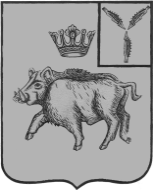 АДМИНИСТРАЦИЯБАЛТАЙСКОГО МУНИЦИПАЛЬНОГО РАЙОНА
САРАТОВСКОЙ ОБЛАСТИП О С Т А Н О В Л Е Н И Ес.БалтайО внесении изменений в постановление администрации Балтайского муниципального района от 16.07.2019 № 318 «Об утверждении Положения о порядке рассмотрения обращений граждан в администрации Балтайского муниципального района»В соответствии с Федеральным законом от 02.05.2006 № 59-ФЗ «О порядке рассмотрения обращений граждан Российской Федерации», руководствуясь Уставом Балтайского муниципального района,ПОСТАНОВЛЯЮ:1.Внести в постановление администрации Балтайского муниципального района от 16.07.2019 № 318 «Об утверждении Положения о порядке рассмотрения обращений граждан в администрации Балтайского муниципального района» следующее изменение:1.1.В приложение к постановлению:1)Пункт 4.3 раздела 4 изложить в следующей редакции:«4.3.Если в письменном обращении не указаны фамилия гражданина, направившего обращение, или почтовый адрес, по которому должен быть направлен ответ, ответ на обращение не дается.».2.Настоящее постановление вступает в силу со дня его обнародования.3.Контроль за исполнением настоящего постановления возложить на руководителя аппарата администрации Балтайского муниципального района.И.о. главы администрации Балтайского муниципального района                                                            В.А.Коробочкин